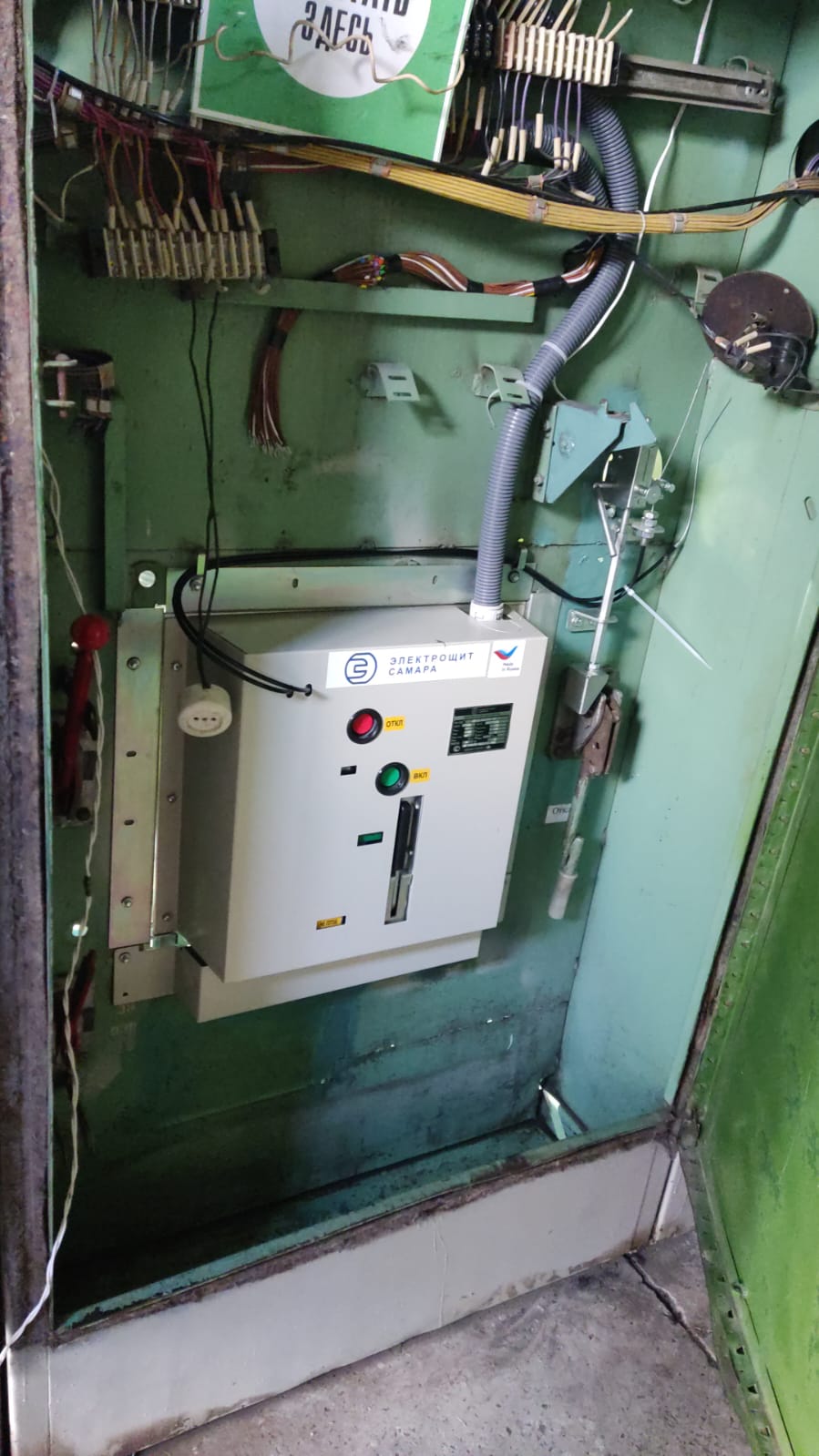 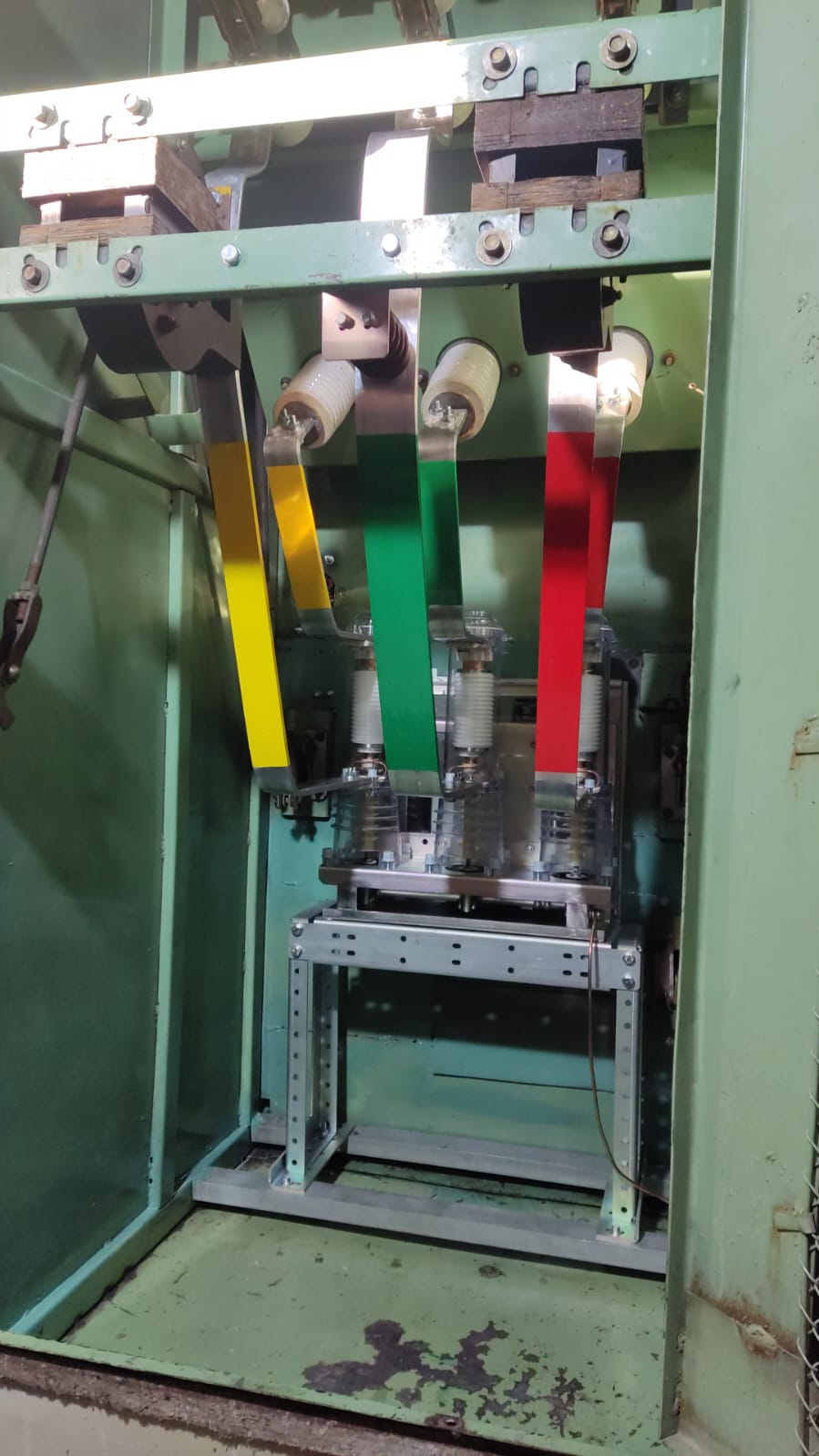 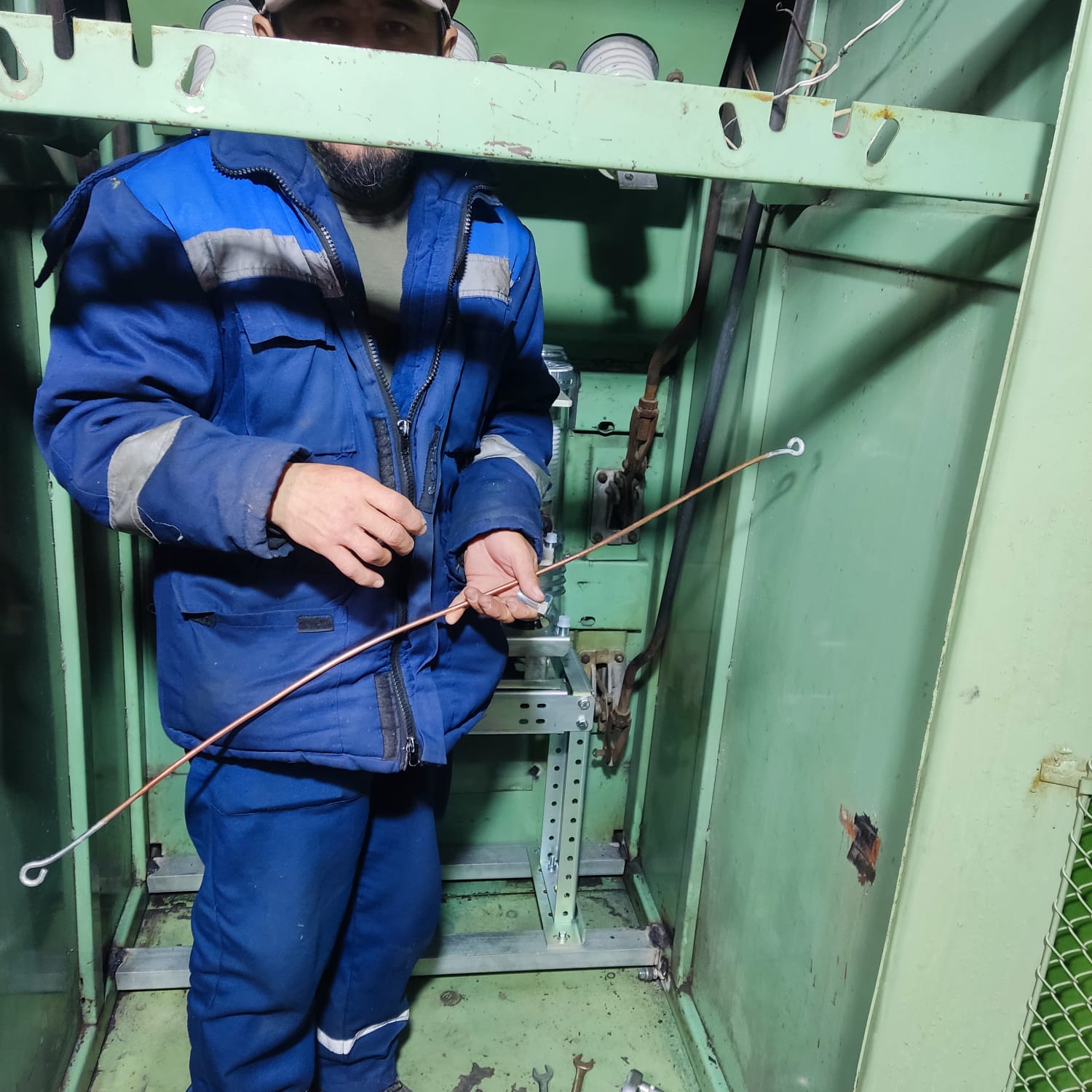 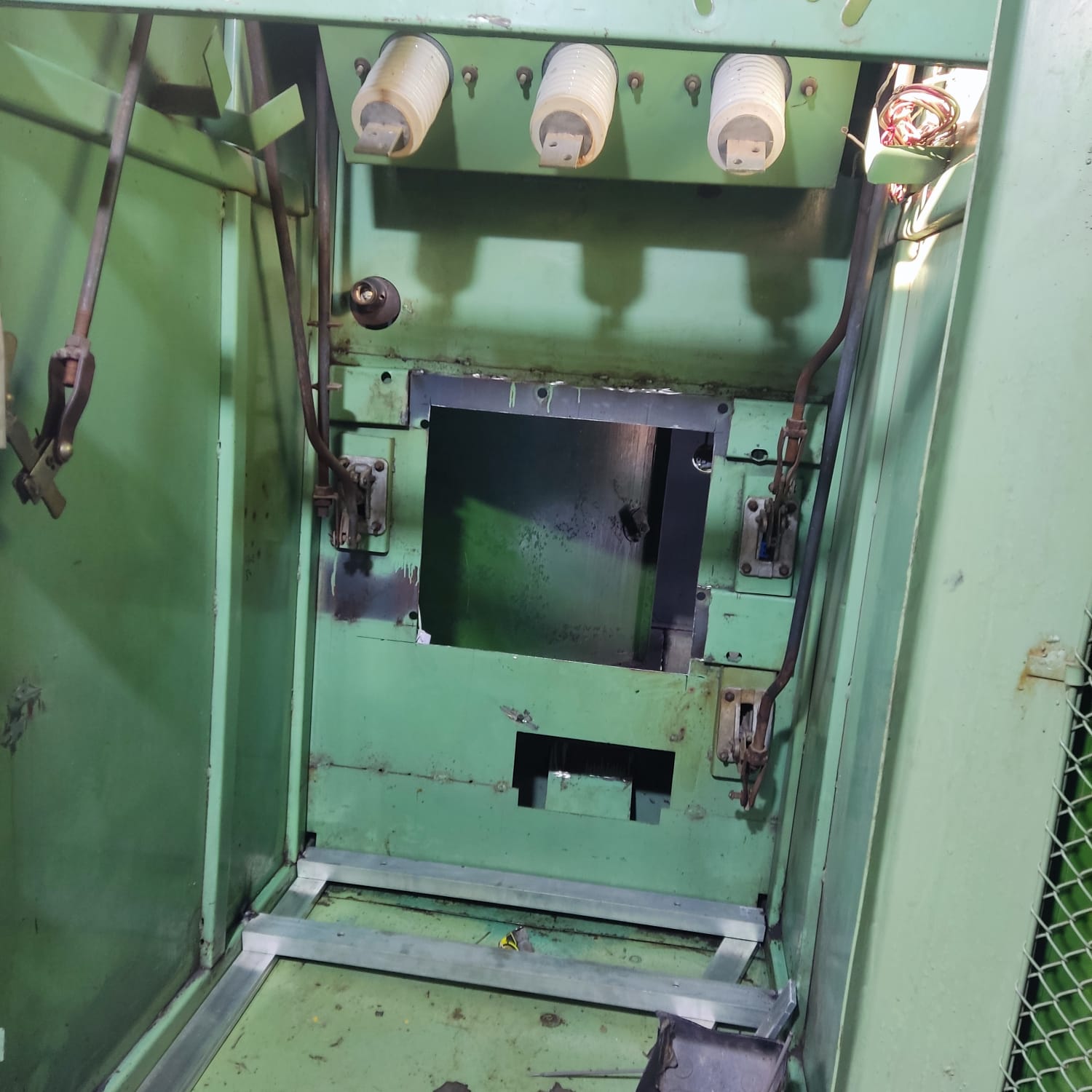 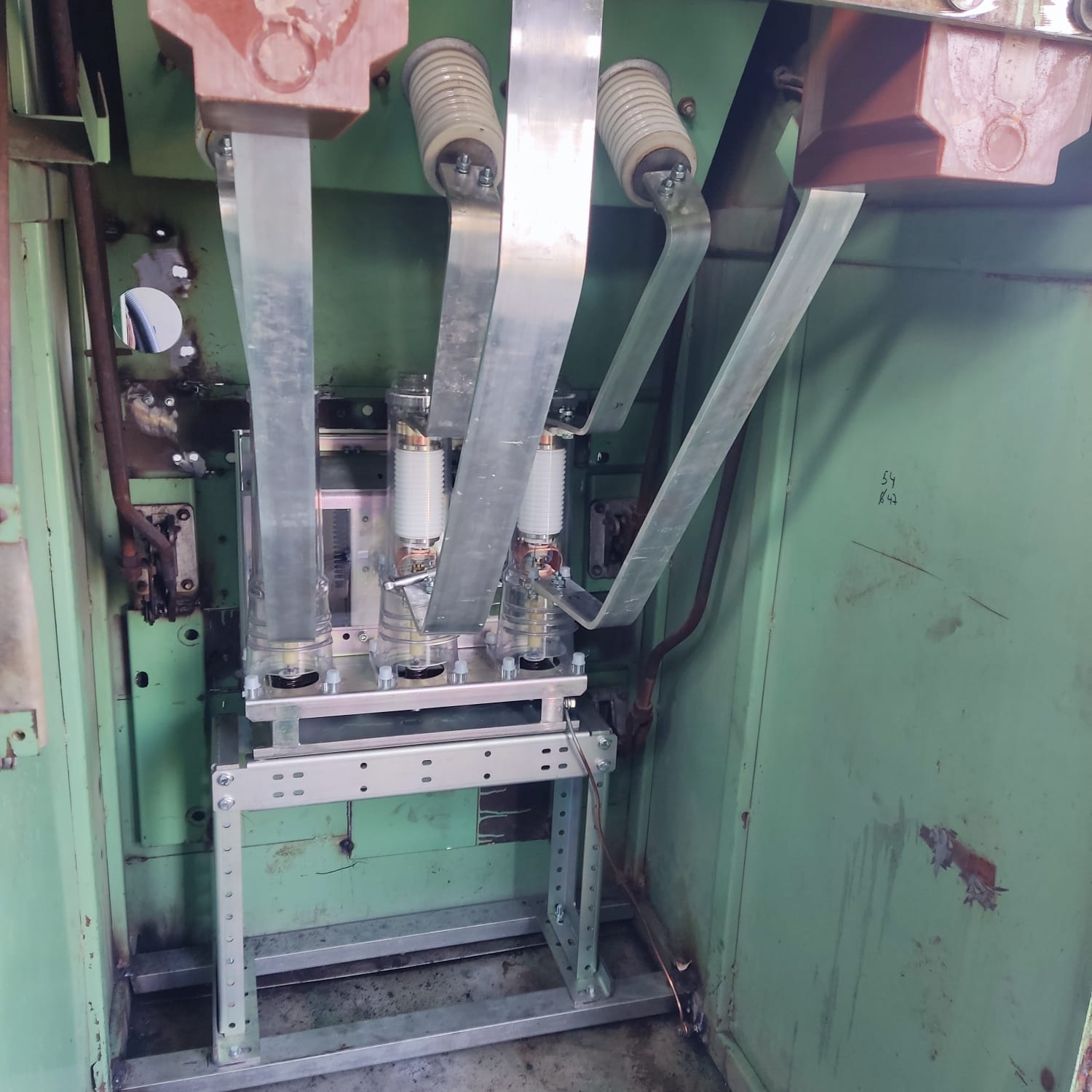 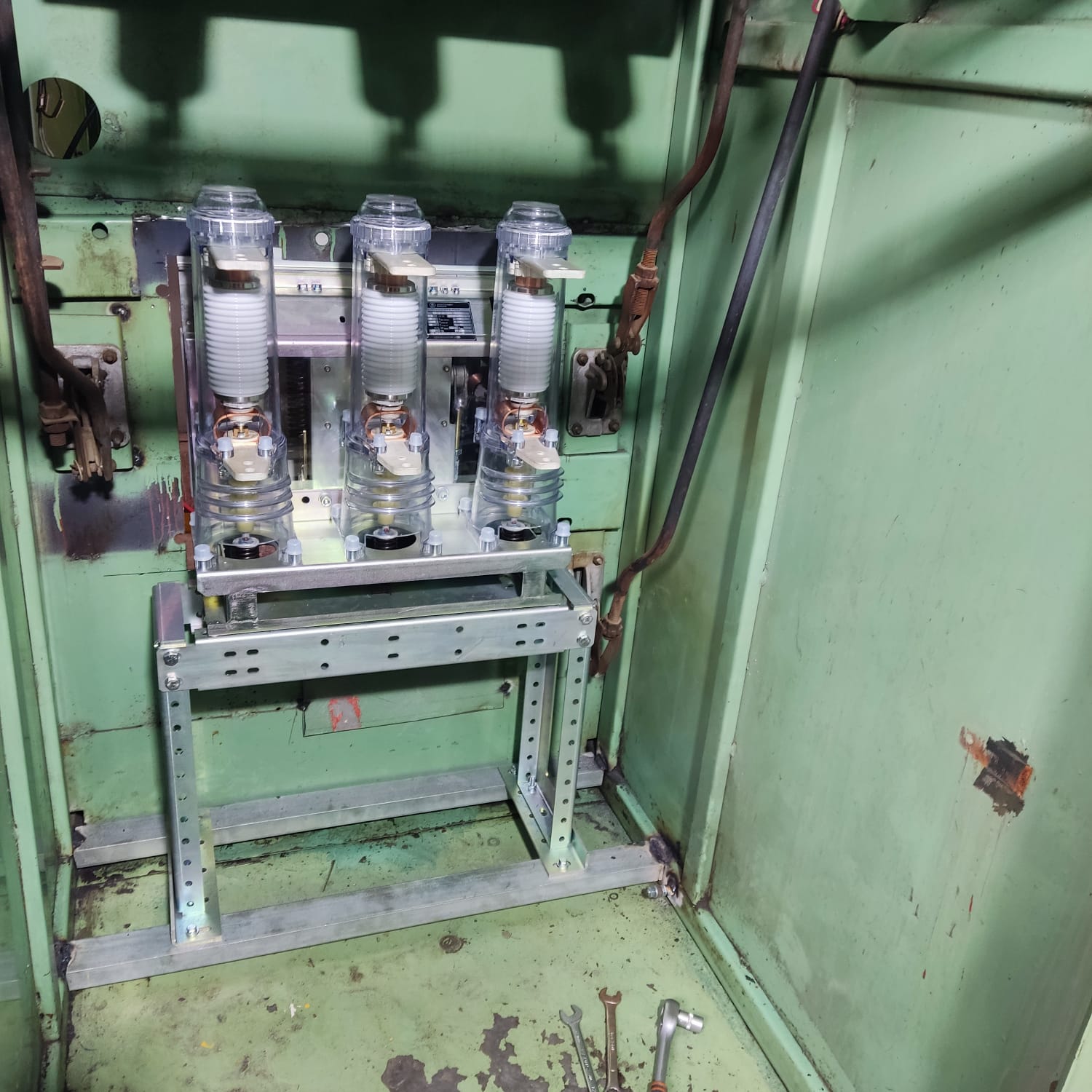 Рис. 1-6 ПС 35/10кВ Александровка – выполнение работ по замене масляных выключателей 10кВ на вакуумные.